Supplementary MaterialSupplementary TablesSupplementary Table 1. Donor characteristics for primary cell isolations.Supplementary Table 2. Primer and probe sequences for RT-qPCRSupplementary Figure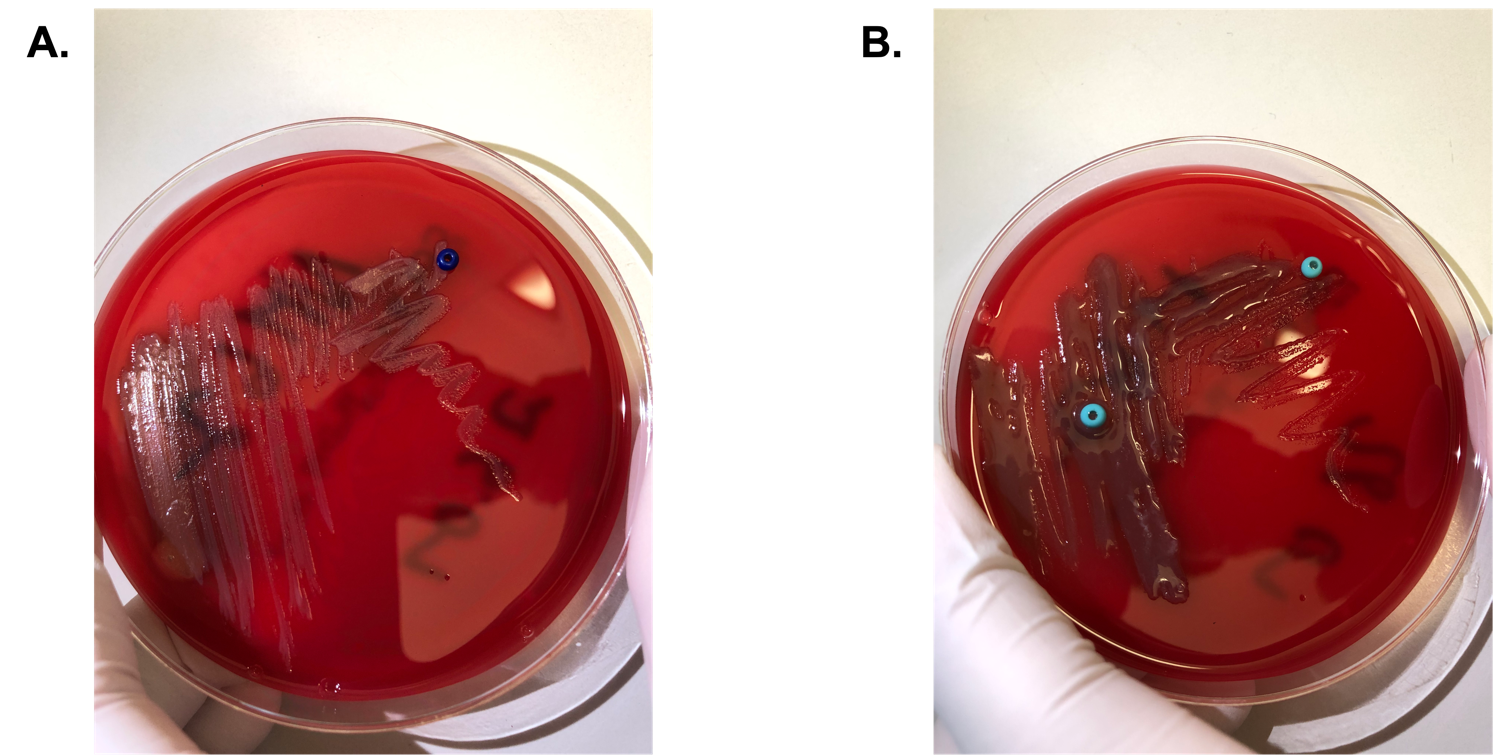 Supplementary Figure 1: Overnight cultures of P. aeruginosa (PA) clinical isolates used in the study (A) non-mucoid PA (B) mucoid PA.DonorPathologyAge (years)Gender1Emphysema58f2Emphysema49f3Emphysema57f4Cystic fibrosis31m5Cystic fibrosis42m6Cystic fibrosis33fTargetFunctionSequences (5‘-3‘)ReferenceGAPDHforward primerATTCCACCCATGGCAAATTC(4)GAPDHreverse primerCGCTCCTGGAAGATGGTGAT(4)GAPDHprobeJOE-CGTTCTCAGCCTTGACGGTGCCA-BHQ1(4)HRVforward primerGGTGTGAAGAGCCGCGTGmodified from (5)HRVreverse primerCAAAGTAGTCGGTCCCATCCmodified from (5)HRVprobeFAM-TCCTCCGGCCCCTGAATGTGG-BHQ1modified from (5)IL-6forward primerGGTACATCCTCGACGGCATCTmodified from (6)IL-6reverse primerGTGCCTCTTTGCTGCTTTCACmodified from (6)IL-6probeFAM- TGTTACTCT-ZENQ-TGTTACATGTCTCCTTTCTCAGGGCT-IowaBlackFQmodified from (6)CXCL-8 
(IL-8)forward primerCTGGCCGTGGCTCTCTTG(7)CXCL-8 
(IL-8)reverse primerTTAGCACTCCTTGGCAAAACTG(7)CXCL-8 
(IL-8)probeFAM-CCTTCCTGATTTCTGCAGCTCTGTGTGAA-BHQ1(7)Pro-
IL-1βforward primerCTTCGAGGCACAAGGCACAAin house assayPro-
IL-1βreverse primerTTCACTGGCGAGCTCAGGTAin house assayPro-
IL-1βprobeFAM-TCTGCCATGGCTGCTTCAGACACT-BHQ1in house assayIFN-βforward primerCGCCGCATTGACCATCTA(8)IFN-βreverse primerTTAGCCAGGAGGTTCTCAACAATAGTCTCA(8)IFN-βprobeFAM-TCAGACAAGATTCATCTAGCACTGGCTGGA-BHQ1(8)IFN-λ1forward primerGGACGCCTTGGAAGAGTCACT(8)IFN-λ1reverse primerAGAAGCCTCAGGTCCCAATTC(8)IFN-λ1probeFAM-AGTTGCAGCTCTCCTGTCTTCCCCG-BHQ1(8)FOXJ1forward primerCAACTTCTGCTACTTCCGCCmodified from (9)FOXJ1reverse primerCGAGGCACTTTGATGAAGCmodified from (9)FOXJ1probeFAM-ACGCAGATCCCACCTGGCAGAA-BHQ1modified from (9)SNTNforward primerGTCAGTAGCGACCTAGAGCACin house assaySNTNreverse primerGCCTGGCCAATTCATTACTGTin house assaySNTNprobeFAM-CATCTACTTGATGGAACTGCTGAGGA-BHQ1in house assaySCGB3A1forward primerCATAGAGGGCTCCCAGAAGTGmodified from (9)SCGB3A1reverse primerCAGCGTCTTGTCCTCAGGTGmodified from (9)SCGB3A1probeFAM- ATGCTCCAGTCTCGGCTCAGC-BHQ1modified from (9)